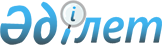 Об утверждении порядка проведения раздельных сходов местного сообщества и определения количества представителей жителей села, микрорайона, улицы, многоквартирного жилого дома для участия в сходе местного сообщества села Умирзак города Актау
					
			Утративший силу
			
			
		
					Решение Актауского городского маслихата Мангистауской области от 23 декабря 2020 года № 38/425. Зарегистрировано Департаментом юстиции Мангистауской области 6 января 2021 года № 4412. Утратило силу решением Актауского городского маслихата Мангистауской области от 6 декабря 2023 года № 8/46
      Сноска. Утратило силу решением Актауского городского маслихата Мангистауской области от 06.12.2023 № 8/46 (вводится в действие по истечении десяти календарных дней после дня его первого официального опубликования).
      Сноска. Заголовок - в редакции решения Актауского городского маслихата Мангистауской области от 14.12.2021 № 10/81 (вводится в действие по истечении десяти календарных дней после дня его первого официального опубликования).
      В соответствии с Законом Республики Казахстан от 23 января 2001 года "О местном государственном управлении и самоуправлении в Республике Казахстан" и постановлением Правительства Республики Казахстан от 18 октября 2013 года № 1106 "Об утверждении Типовых правил проведения раздельных сходов местного сообщества" Актауский городской маслихат РЕШИЛ:
      1. Утвердить порядок проведения раздельных сходов местного сообщества и определения количества представителей жителей села, улицы, многоквартирного жилого дома для участия в сходе местного сообщества села Умирзак города Актау согласно приложению к настоящему решению.
      2. Признать утратившим силу решение Актауского городского маслихата от 24 ноября 2014 года № 25/238 "Об утверждении Правил проведения раздельных сходов местного сообщества села Умирзак города Актау" (зарегистрировано в Реестре государственной регистрации нормативных правовых актов за № 2571, опубликовано в газете "Огни Мангистау" от 10 января 2015 года за № 5-6, 15 января 2015 года в информационно-правовой системе "Әділет").
      3. Государственному учреждению "Аппарат Актауского городского маслихата" (руководитель аппарата – Д.Телегенова) обеспечить государственную регистрацию настоящего решения в органах юстиции.
      4. Исключен решением Актауского городского маслихата Мангистауской области от 14.12.2021 № 10/81 (вводится в действие по истечении десяти календарных дней после дня его первого официального опубликования).


      5. Настоящее решение вступает в силу со дня государственной регистрации в органах юстиции и вводится в действие по истечении десяти календарных дней после дня его первого официального опубликования. Порядок проведения раздельных сходов местного сообщества и определения количества представителей жителей села, микрорайона, улицы, многоквартирного жилого дома для участия в сходе местного сообщества села Умирзак города Актау
      Сноска. Порядок - в редакции решения Актауского городского маслихата Мангистауской области от 14.12.2021 № 10/81 (вводится в действие по истечении десяти календарных дней после дня его первого официального опубликования). 1. Общие положения
      1. Настоящий порядок проведения раздельных сходов местного сообщества и определения количества представителей жителей села, микрорайона, улицы, многоквартирного жилого дома для участия в сходе местного сообщества села Умирзак города Актау (далее – Село) разработан в соответствии с пунктом 6 статьи 39-3 Закона Республики Казахстан "О местном государственном управлении и самоуправлении в Республике Казахстан", постановлением Правительства Республики Казахстан от 5 октября 2021 года № 707 "О внесении изменений в постановление Правительства Республики Казахстан от 18 октября 2013 года № 1106 "Об утверждении Типовых правил проведения раздельных сходов местного сообщества" и определяет количество представителей жителей села, микрорайона, улицы, многоквартирного жилого дома для участия в сходе местного сообщества села.
      2. В настоящим Порядке используются следующие основные понятия:
      1) местное сообщество – совокупность жителей (членов местного сообщества), проживающих на территории соответствующей административно-территориальной единицы, в границах которой осуществляется местное самоуправление, формируются и функционируют его органы;
      2) раздельный сход местного сообщества – непосредственное участие жителей (членов местного сообщества) села, микрорайона, улицы, многоквартирного жилого дома в избрании представителей для участия в сходе местного сообщества. 2. Порядок проведения раздельных сходов местного сообщества
      3. Для проведения раздельного схода местного сообщества территория села подразделяется на участки (микрорайоны, улицы, многоквартирные жилые дома).
      4. Раздельный сход местного сообщества созывается и организуется акимом села.
      5. О времени, месте созыва раздельных сходов местного сообщества и обсуждаемых вопросах население местного сообщества оповещается акимом села не позднее чем за десять календарных дней до дня его проведения через средства массовой информации или иными способами.
      6. Проведение раздельного схода местного сообщества в пределах села, микрорайона, улицы, многоквартирного жилого дома организуется акимом села.
      При наличии в пределах микрорайона или улицы многоквартирных домов раздельные сходы многоквартирного дома не проводятся.
      7. Перед открытием раздельного схода местного сообщества проводится регистрация присутствующих жителей, села имеющих право в нем участвовать.
      Раздельный сход местного сообщества считается состоявшимся при участии не менее десяти процентов жителей (членов местного сообщества), проживающих в данном селе и имеющих право в нем участвовать.
      8. Раздельный сход местного сообщества открывается акимом села или уполномоченным им лицом.
      Председателем раздельного схода местного сообщества является аким села или уполномоченное им лицо.
      Для оформления протокола раздельного схода местного сообщества открытым голосованием избирается секретарь.
      9. Кандидатуры представителей жителей села для участия в сходе местного сообщества выдвигаются участниками раздельного схода местного сообщества в соответствии с количественным составом, утвержденным Актауским городским маслихатом.
      10. Голосование проводится открытым способом, персонально по каждой кандидатуре. Избранными считаются кандидаты, набравшие наибольшее количество голосов участников раздельного схода местного сообщества.
      11. На раздельном сходе местного сообщества ведется протокол, который подписывается председателем и секретарем и передается в аппарат акима села. 3. Определение количества представителей жителей села, микрорайона, улицы, многоквартирного жилого дома для участия в сходе местного сообщества
      12. На раздельных сходах местного сообщества жителей села, микрорайона, улицы, многоквартирного жилого дома избираются представители для участия в сходе местного сообщества в количестве не более трех человек.
					© 2012. РГП на ПХВ «Институт законодательства и правовой информации Республики Казахстан» Министерства юстиции Республики Казахстан
				
      Председатель сессии 

Ы.Кошербай

      Секретарь Актауского городского маслихата 

С. Закенов
Приложениек решению Актауского городскогомаслихата от 23 декабря 2020 года№ 38/425